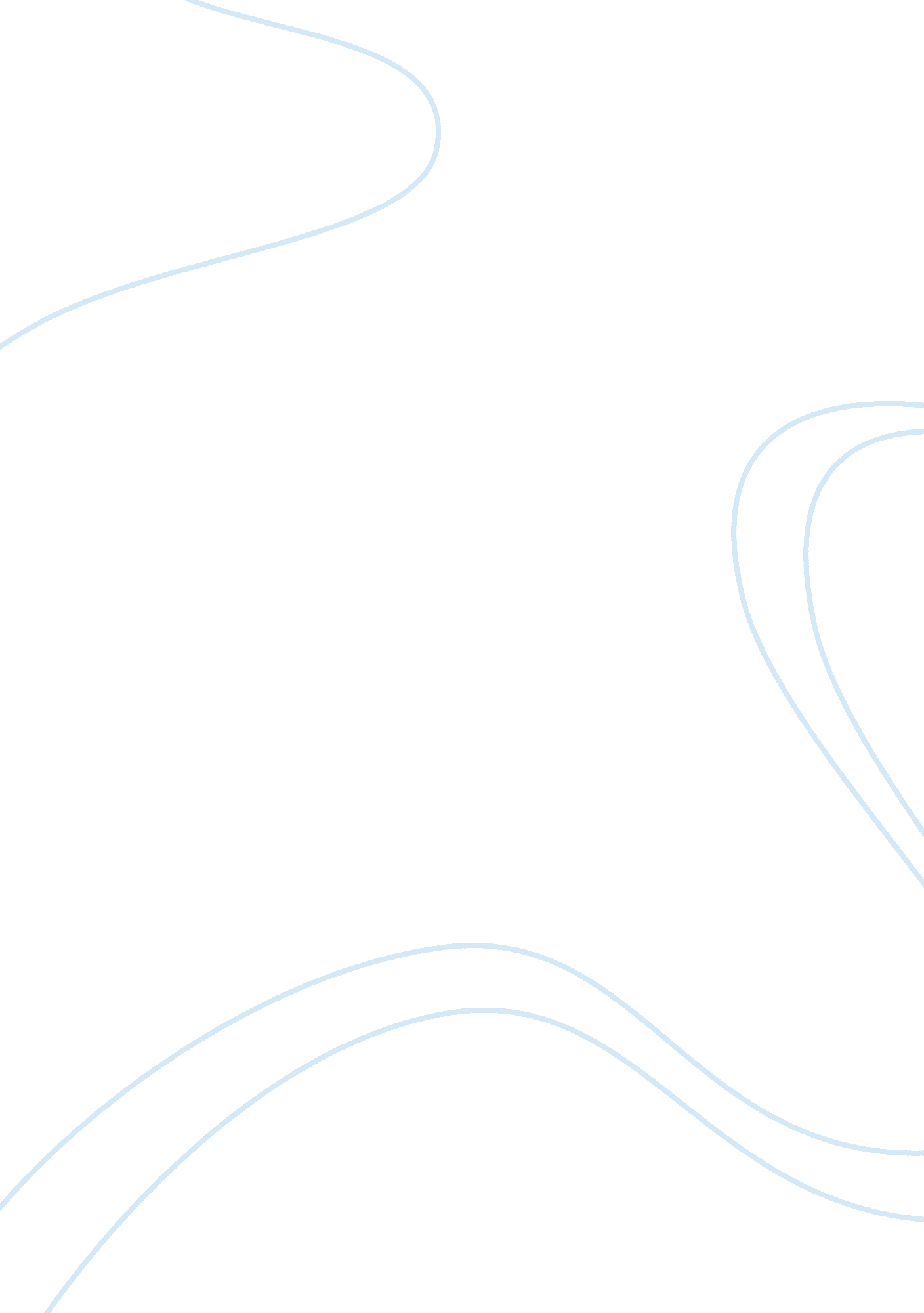 Proofs for the existence of god report sampleLaw, Evidence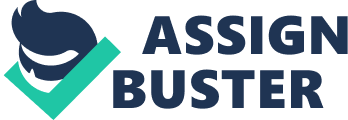 Affiliate institute Abstract The existence of god can be proved in more than one way, the most influential being the cosmological argument, where the existence and the ongoing self-evident set-up of its nature is taken to be the essence of god himself. Even hard core physicists could not explain the causes of happening of many events, which is a scientific proof of the fact that even science could not explain ‘ scientifically’, the occurrence of many events and left the causes to God. Proofs for the Existence of God The Cosmological argument, according to me, holds good. Cosmological arguments however vary in detail, but all of them have the four basic arguments as underlying facts so as to produce the conclusion that God exists: Every happening has a cause. An explanation cannot be given for things that ‘ just happened’. 
The universe exists-this has to be explained outside the universe itself. 
It is correct to think that the transcendent explanation to all this is the existence of God. 
Although this is the age of science and physics, even physicists like Einstein believed that anything could not happen without a cause. There has to be a reason and that reason is god 
The entire argument depends on this principle of causality, which is a very basic, and a self-evident feature of the entire world. People from all societies have attempted to make explanations about the existence of God. The features of explanations have however varied from being the most abstract to the most scientific ones, the basis of each, however being the causal principle. 
Another important thinking is the understanding of how the world has been help up. An infinite chain of events has been able to do this, however the starting point of this ‘ chain’ of events can never be known and that is the explanation behind the existing of the universe-existence of God. 
In addition to the above arguments, the distinction between existence and essence in properties of a man is another aspect of the cosmological argument. The essence of a man make his properties, but do not make him exist, his essence is separate from his existence. But in god, the existence and essence are identical; that his essence is his existence. References Owen, H. P. (1971), Concepts of Deity (New York: Herder and Herder) 
Thompson, Samuel M. (1955), A Modern Philosophy of Religion (Chicago, IL: Henry Regnery) 